แนวปฏิบัติเกี่ยวกับการเตรียมเอกสารหลักฐานประกอบการเบิกจ่ายของโครงการวิจัย งบประมาณเงินรายได้คณะศึกษาศาสตร์ ปีงบประมาณ 25671. ใบสำคัญรับเงิน หรือ ใบเสร็จรับเงิน ขอให้แนบภาพถ่ายสิ่งของที่ซื้อ หรือจ้างทำ เพื่อเก็บไว้เพื่อเป็นหลักฐาน    1.1 ใบสำคัญรับเงิน 	 ลงลายมือชื่อรับรองการจ่ายเงิน และระบุชื่อผู้จ่ายเงินด้วยตัวบรรจง  	 ให้ผู้จ่ายเงิน ประทับตรา“จ่ายเงินแล้ว” ทุกใบ พร้อมกับลงลายมือชื่อ วัน/เดือน/ปี ไว้ในหลักฐาน
               การจ่ายเงินทุกฉบับเพื่อป้องกันการเบิกจ่ายซ้ำ       หมายเหตุ: ขอความร่วมมือลงลายมือชื่อด้วยปากกาสีน้ำเงิน 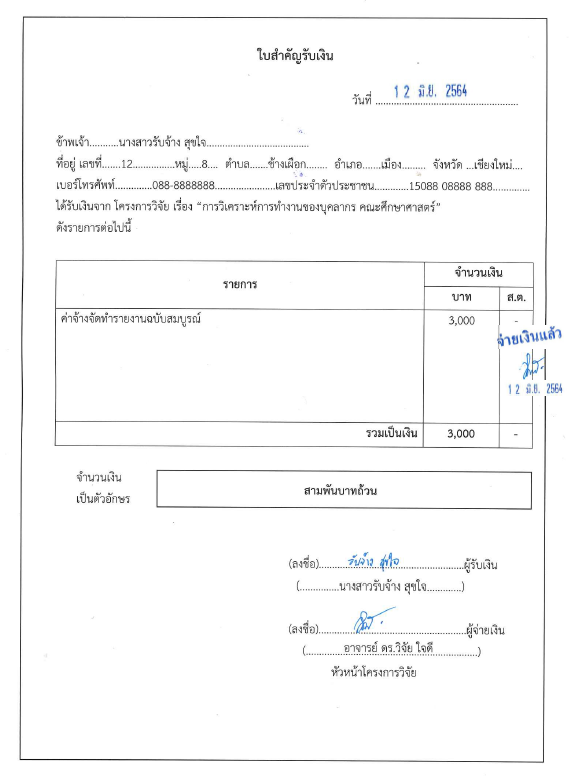 ตัวอย่าง    1.2 ใบเสร็จรับเงิน ที่ออกใบเสร็จในนามของโครงการวิจัย  ชื่อโครงการ “ระบุชื่อโครงการวิจัย” ที่อยู่ 239 ถนนห้วยแก้ว ตำบลสุเทพ อำเภอเมือง จังหวัดเชียงใหม่ 50200     เลขประจำตัวผู้เสียภาษี 0994000423179 ใบเสร็จรับเงินอย่างน้อยต้องมีรายการ ดังต่อไปนี้(1) ชื่อ สถานที่อยู่ หรือที่ทำการของผู้รับเงิน  (2) วัน เดือน ปี ที่รับเงิน  (3) รายการแสดงการรับเงิน (รายการสินค้า) ระบุว่าเป็นค่าอะไร  (4) จำนวนเงินทั้งตัวเลขและตัวอักษร  (5) ลายมือชื่อของผู้รับเงิน ***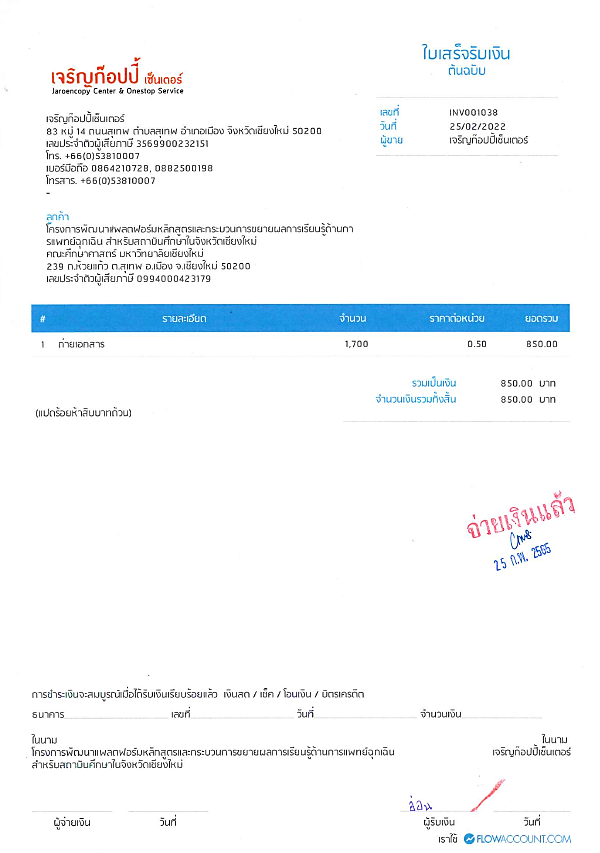 2. ค่าจ้างเหมาต่างๆ ขอให้แนบเอกสารดังนี้  กำหนดขอบเขตรายละเอียดงาน(TOR)” เพื่อเป็นข้อมูลเช่น ค่าจ้างพัฒนาหนังสือ ค่าเช่าเหมารถ เป็นต้น และแนบภาพประกอบการจัดทำงานจ้างนั้น ๆ แนบเอกสาร CV (Curriculum Vitae) เช่น ประวัติส่วนตัว ประวัติการทำงาน ประสบการณ์ ความสามารถ เป็นต้นตัวอย่างจ้างเหมาบริการ *บุคคล*กำหนดขอบเขตรายละเอียดงาน (TOR)
จ้างผู้ช่วยวิจัยตัวอย่างจ้างเหมาบริการ *งาน* เช่น จ้างเหมาพิมพ์ จ้างทำวีดิทัศน์ จ้างทำป้ายไวนิล เป็นต้น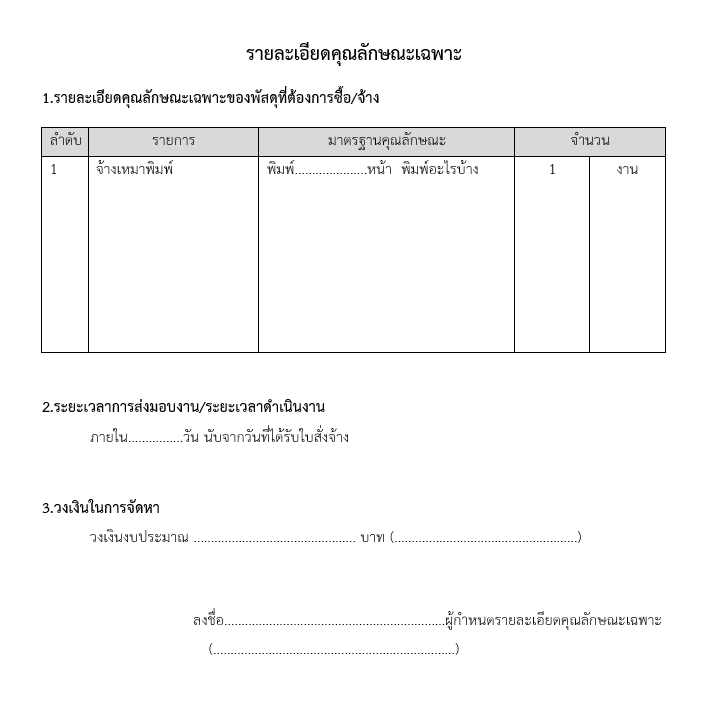 3. ค่าอาหาร หรือ ค่าอาหารว่างและเครื่องดื่ม ขอให้แนบใบเซ็นชื่อผู้เข้าร่วมประชุม และระบุข้อมูลการจัดกิจกรรมให้ครบถ้วน ดังตัวอย่าง  			       รายละเอียดชื่อผู้เข้าร่วมประชุมโครงการวิจัย เรื่อง......................วันที่..... ณ ........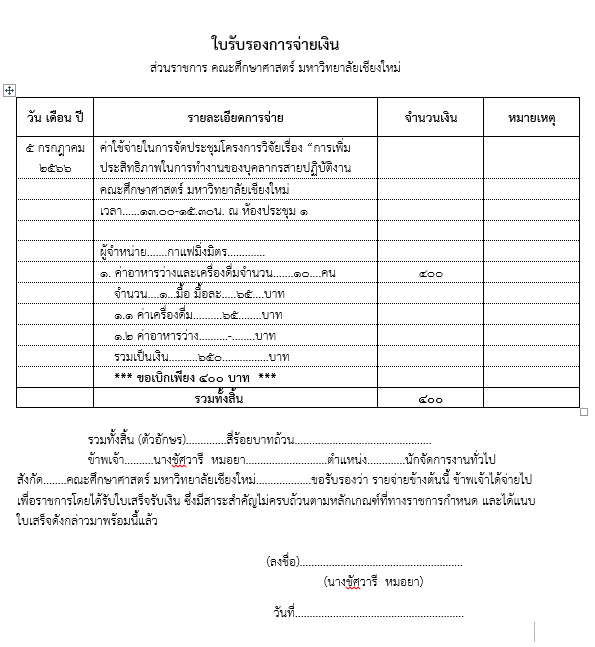 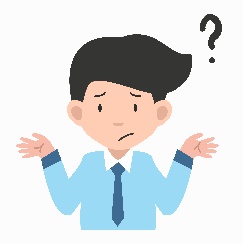 4.ค่ายานพาหนะ ขอให้มีรายละเอียดเพิ่มเติม ได้แก่	4.1 ถ้ามีการลงพื้นที่ให้หัวหน้าโครงการวิจัยดำเนินการขออนุมัติเดินทางโดยแจ้งที่หน่วยบุคคลก่อนเดินทางทุกครั้ง เพื่อจัดทำเอกสารการอนุมัติเดินทาง และขอให้หัวหน้าโครงการวิจัยจัดทำ สรุปรายละเอียดการเดินทาง โดยมีหัวข้อดังนี้- วันที่เดินทาง- ชื่อผู้เดินทาง - รายละเอียดกิจกรรม- สถานที่เดินทาง - เหตุผลการเดินทางในการทำวิจัย- เดินทางโดย............................หมายเหตุ : - กรณีผู้วิจัยมีการใช้รถยนต์ส่วนตัวและนำใบเสร็จค่าน้ำมันเชื้อเพลิงมาเบิก ให้ระบุเลขทะเบียนรถลงในใบเสร็จรับเงิน เบิกโดยเป็นรายการ “ค่าวัสดุ”- กรณีผู้วิจัยเบิกจ่ายยานพาหนะส่วนตัวในการเดินทางไปราชการ- รถยนต์ส่วนบุคคล กิโลเมตรละ 4 บาท- รถจักรยานยนต์ส่วนบุคคล กิโลเมตรละ 2 บาท	เบิกเป็นรายการ “ค่าใช้สอย” โดยใช้ใบสำคัญรับเงิน พร้อมแนบระยะทางจาก google map 4.2 รายละเอียดการเดินทางตัวอย่างรายละเอียดการเดินทาง4.3 ภาพแผนที่การเดินทางจากสถานที่เดินทางจุดเริ่มต้น ไปยังสถานที่จุดสิ้นสุด                                 โดยระบุระยะทาง ของการเดินทางที่ชัดเจน เช่น 61 กม. ตัวอย่าง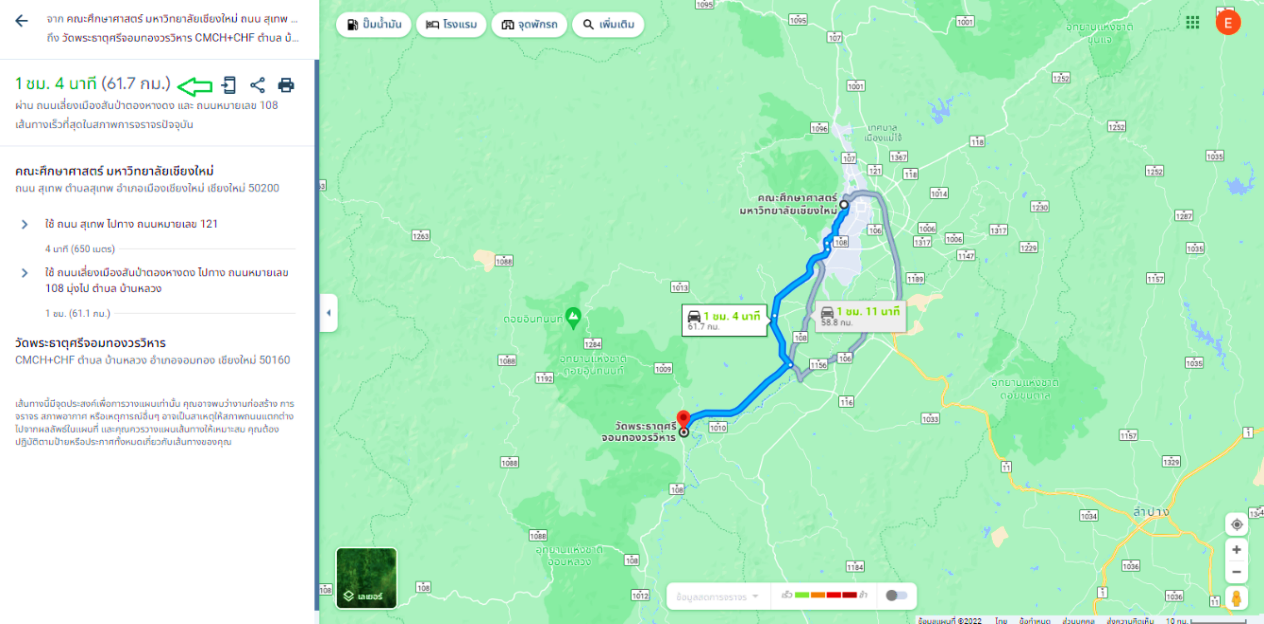 5. ค่าไปรษณีย์ ขอให้แนบหลักฐานได้แก่5.1 ขอใบเสร็จรับเงินทุกครั้ง ในนามชื่อโครงการวิจัย (แจ้งไปรษณีย์ว่าขอใบเสร็จเต็มรูปแบบ) 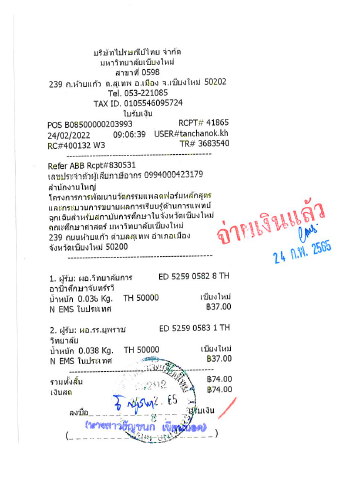 ตัวอย่าง	5.2 แนบ “ใบรับรองการจ่ายเงิน” และ “รายการค่าใช้จ่ายส่งไปรษณีย์”ดังตัวอย่าง ใบรับรองการจ่ายเงิน	รวมทั้งสิ้น (ตัวอักษร).............................เจ็ดสิบสี่บาทถ้วน............................................................	ข้าพเจ้า..............นายวิจัย ใจดี.................... สังกัด.......คณะศึกษาศาสตร์ มหาวิทยาลัยเชียงใหม่......ขอรับรองว่า รายจ่ายข้างต้นนี้ ข้าพเจ้าได้จ่ายไปเพื่อราชการ โดยได้รับใบเสร็จรับเงิน ซึ่งมีสาระสำคัญไม่ครบถ้วนตามหลักเกณฑ์ที่ทางราชการกำหนด และได้แนบใบเสร็จดังกล่าวมาพร้อมนี้แล้ว							(ลงชื่อ)………………………………………….………………									นายวิจัย ใจดี										วันที่ ....12.... เดือน ...กรกฎาคม...พ.ศ. ...2565..6.กรณีมีการประชุมในรูปแบบออนไลน์ ให้เก็บภาพที่แสดงอยู่บนจอภาพ (capture) ในขณะการประชุมออนไลน์ แนบ
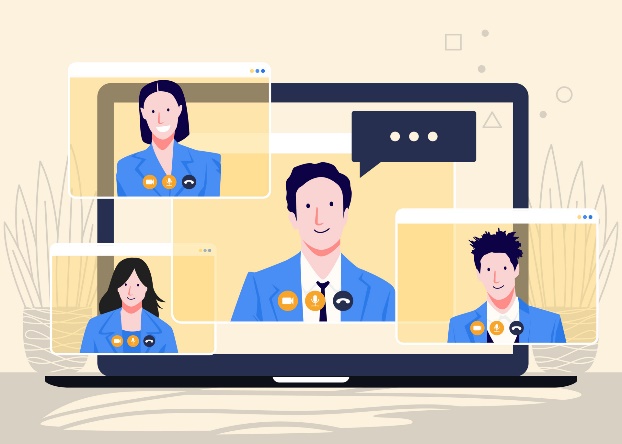 *** หากมีข้อสงสัยอื่นๆ ท่านสามารถสอบถามรายละเอียดได้ที่
หน่วยบริหารงานวิจัย คณะศึกษาศาสตร์              
    โทร 053-941213 ***
ชื่อความรับผิดชอบ1.นางสาวรับจ้าง สุขใจ
  อัตราค่าจ้าง.............................
  ระยะเวลาจ้างงาน................................- ประสานงานกับผู้ทรงคุณวุฒิ และผู้เชี่ยวชาญ
- ประสานงานกับวิทยากร ได้แก่...... 
- ประชุมวางแผนการวิจัยกับทีมวิจัย - รวบรวมข้อมูลและสรุปข้อมูลเพื่อทำหนังสือภาพ - ตรวจสอบความถูกต้องของหนังสือ- ช่วยดำเนินการในกิจกรรมต่าง ๆ ของโครงการวิจัย เช่น .....- ถ่ายภาพ
- ช่วยเหลืองานอื่น ๆ ตามที่หัวหน้าโครงการ และคณะผู้วิจัยมอบหมาย2.นายยินดี รับจ้าง
อัตราค่าจ้าง.............................
ระยะเวลาจ้างงาน................................- ประสานงานกับโรงพิมพ์- วาดภาพประกอบและจัดทำรูปแบบเล่มหนังสือภาพ- จัดทำเอกสารที่เกี่ยวข้อง- ช่วยเหลืองานอื่น ๆ ตามที่หัวหน้าโครงการ และคณะผู้วิจัยมอบหมายที่ชื่อ – นามสกุลสังกัด/ หน่วยงานลายมือชื่อ1นายวิจัย ใจดี (หัวหน้าโครงการวิจัย)คณะศึกษาศาสตร์2นางสาวรับจ้าง วิจัย คณะศึกษาศาสตร์วันที่รายละเอียดกิจกรรมสถานที่เดินทางเริ่มต้น – สิ้นสุดช่วงเวลาเดินทาง1. 5 เมษายน 2565- ลงพื้นที่สำรวจข้อมูล- เก็บข้อมูลการทำวิจัย- ติดต่อประสานงานการทำวิจัยคณะศึกษาศาสตร์ไปวัดพระธาตุศรีจอมทอง09.00น. – 16.00 น.2. 25 เมษายน 2565- จัดงานเสวนาแลกเปลี่ยนข้อมูลในแหล่งพื้นที่ - ตรวจสอบข้อมูลคณะศึกษาศาสตร์ไปวัดพระธาตุศรีจอมทอง09.00น. – 16.00 น.วัน เดือน ปีรายละเอียดการจ่ายจำนวนเงินหมายเหตุ24 กุมภาพันธ์ 2566- ค่าส่งไปรษณีย์ส่งเอกสารจดหมายเชิญ ผอ.วิทยาลัยการอาชีวศึกษาจันทร์รวี37- ค่าส่งไปรษณีย์ส่งเอกสารจดหมายเชิญ ผอ.รร.ยุพราชวิทยาลัย37  รวมทั้งสิ้น  รวมทั้งสิ้น74